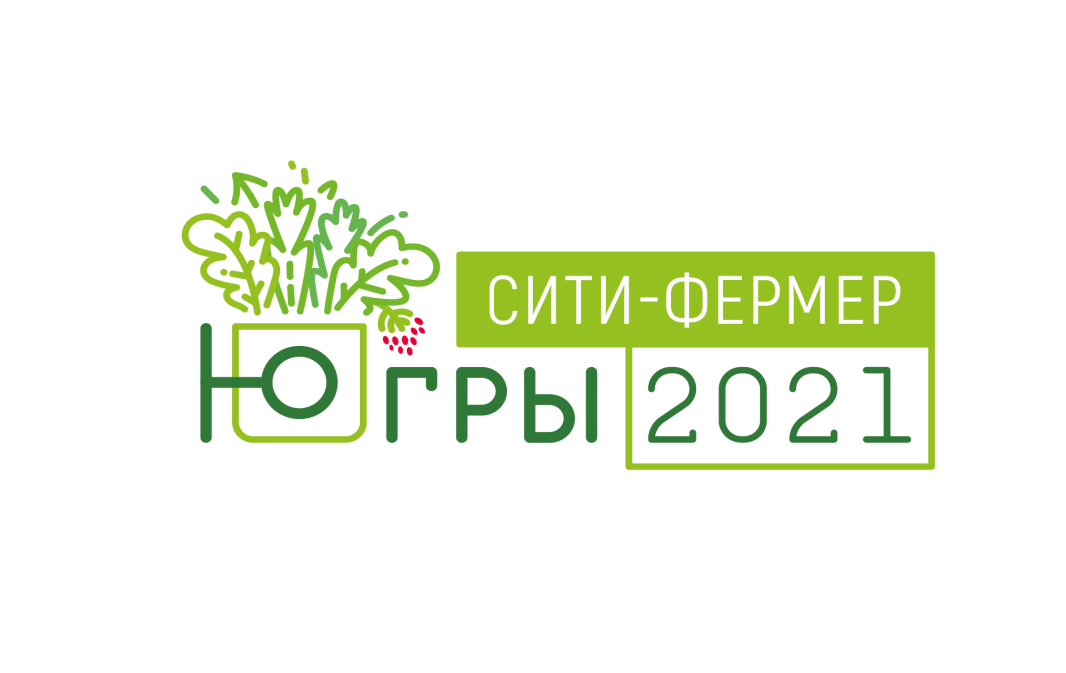 Пресс-релизОнлайн-курс «СИТИ-ФЕРМЕР ЮГРЫ-2021»2 недели курса и ты сможешь запустить свою Сити-ферму в работу!Фонд развития Югры проводит последний в этом году онлайн-курс «СИТИ-ФЕРМЕР ЮГРЫ-2021». Не упустите шанс освоить новое и перспективное направление! Сити-фермерство - глобальный тренд технологизации агропроизводства. Это новое направление, объединяющее в единое целое агро- и аквакультурные технологии, передовые инженерные и информационно-технологические решения, а также новые бизнес-модели с тем, чтобы обеспечить жителей городов будущего свежими продуктами питания и сделать это эффективнее традиционного сельского хозяйства.Два онлайн-курса уже позади, и в Югре стало на 87 сити-фермеров больше. Став участником курса вы сможете узнать от профессионалов своего дела:- о преимуществах сити-фермерства;- о новых методах круглогодичного выращивания салатов, зелени и пряных трав с помощью гидропонных систем;- как разработать пошаговый план запуска "Сити-фермы" от грядки на балконе к большому производству;- о новых возможности увеличения доходности и сбыта продукции через сельскохозяйственную кооперацию.В рамках курса пройдет ряд встреч с успешными сити-фермерами России, а также представителями из разных областей: ритейл, банки, государственные органы власти. Для участия в онлайн-курсе необходимо заполнить анкету, регистрация открыта до 19 ноября 2021 г. Анкета доступна на сайте Фонда развития Югры в разделе «ЦЕНТР СЕЛЬХОЗКООПЕРАЦИИ».Участие в онлайн-курсе бесплатное в рамках реализации национального проекта «Малое и среднее предпринимательство и поддержка индивидуальной предпринимательской инициативы». Партнеры онлайн курса «СИТИ-ФЕРМЕР ЮГРЫ-2021»:Институт естественных и технических наук Сургутского государственного университета;ООО «Реатоника».Контактное лицо: Савич Ирина Раильевна, главный специалист Центра компетенций в сфере с/х кооперации и поддержке фермеров Фонда развития Югры, тел: +7 3467 388575, доб. 132, e-mail:sir@fondugra.ru#ЦК_АПК #promugra #ситифермерЮгры2021